Участники профилактического проекта приняли участие в квест-игре Лето для нас!». 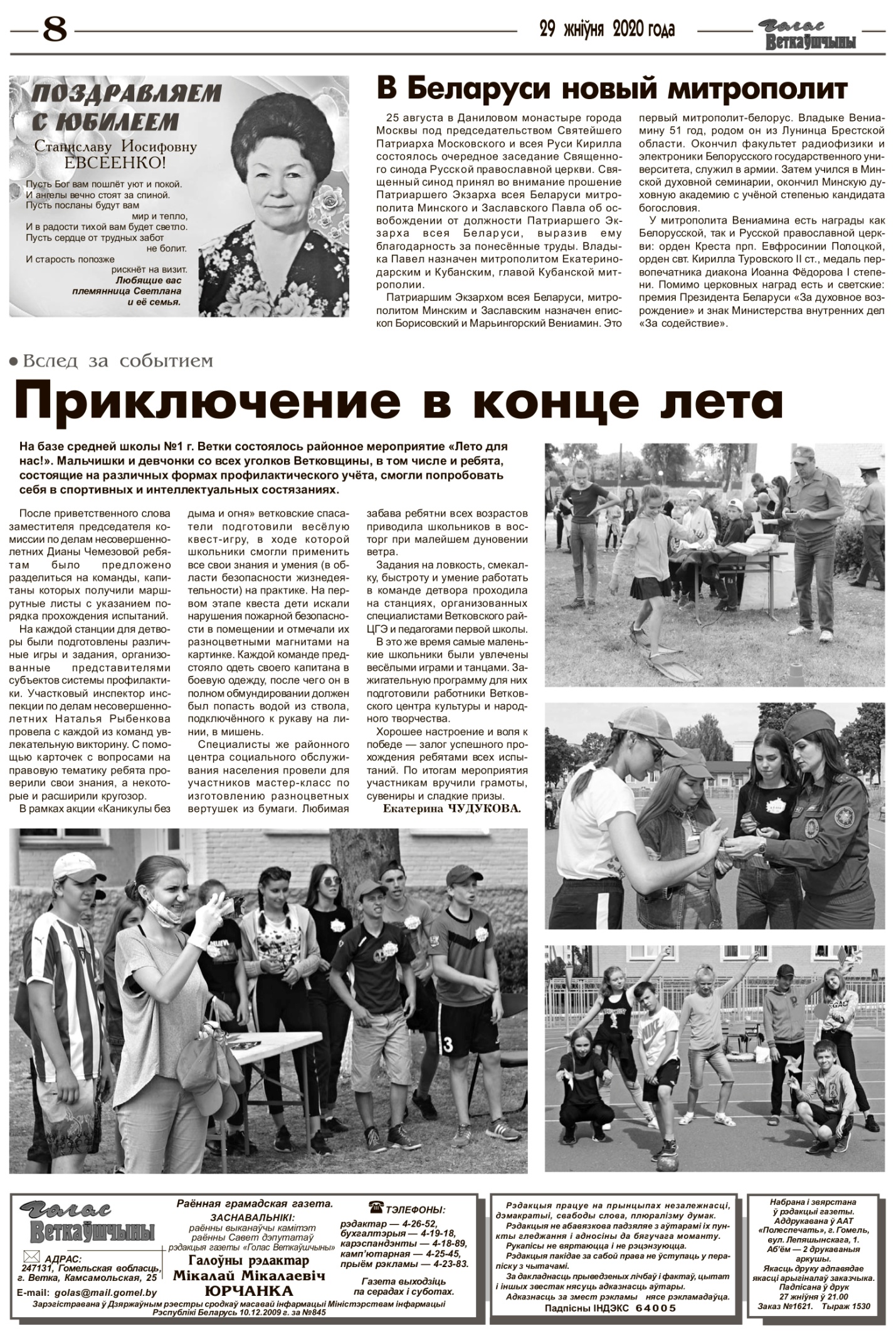 